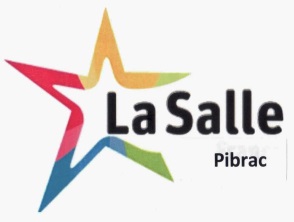 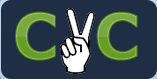 Concours de Noel : Pour les classes de 5èmeLe CVC vous propose un concours, il s’agira de fabriquer :DES/UNE BOULE(S) DE NOËLLe concours se déroulera du lundi 7 au jeudi 17 Décembre 2015 en lien avec votre professeur principal.Le gagnant sera désigné par un jury composé de professeurs et de membres du personnel. Ils se baseront sur l’originalité, la couleur, et la fabrication maison.Vous avez la possibilité de faire soit une grande boule de la taille d’un ballon de football ou alors plusieurs petites boules.Pour cette fabrication rien ne doit être acheté, elle devra être transportable jusqu’au parloir pour permettre au jury de vous noter.BONNE CHANCE A TOUS ! 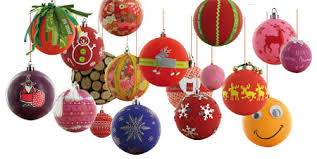 